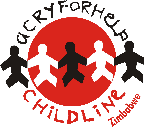 CHILDLINE ZIMBABWE DRAMA CLUB GUIDE FACILITATOR’S TRAINING PROGRAM
14 to 15 December Day One 14/12/2021Day 2 15/12/2021TIMEACTIVITYRESPONSIBLE09:00Arrival and RegistrationAll09: 15IntroductionsAll09:20Background and Services of Childline ZimbabweChildline09:45PSEA Project OverviewChildline10:10HEALTH BREAKHEALTH BREAK10:30Sexual Exploitation and AbuseReflections on the Situation within the campDefinitions6 Core Principles of SEA Case ScenariosConsequences of SEA (Individual, Perpetrator Community, OrganizationVictim Assistance StrategyChildline 12:30Question and AnswerAll12:45LUNCHLUNCH14:00Drama Club Guide FacilitationFacilitationQualities and skills of a facilitatorOverview of the Drama Club Guide and it’s importance to SEA. Activating and Running Drama clubs in schools/communityChildline 15:15Day one wrap up and closeAllTIMETOPICRESPONSIBLE09:00RECAP OF DAY ONEAll09:20Act oneChildline(Group work and dramatization of scenes10:15HEALTH BREAKHEALTH BREAK10:45Act two Childline(Group work and dramatization of scenes11:45Act threeAll(Group work and dramatization of scenes13:00Lunch and Close All